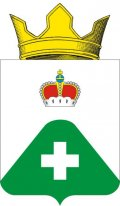 СОВЕТ ДЕПУТАТОВСЕЛЬСКОГО ПОСЕЛЕНИЯ ВЫСОКОВОРАМЕШКОВСКОГО РАЙОНАТВЕРСКОЙ ОБЛАСТИРЕШЕНИЕд. Высоково13. 07. 2020                                                                                                                     № 78Об утверждении отчетов депутатов сельского поселения Высоково Рамешковского района Тверской области о проделанной работе во 2 квартале 2020 года В соответствии с  Федеральным законом от 06.10.2003 г. № 131 - ФЗ «Об общих принципах организации местного самоуправления в Российской Федерации», Уставом муниципального образования сельское поселение Высоково Рамешковского района Тверской области Совет депутатов сельского поселения Высоково                                         Р Е Ш И Л:Утвердить отчеты депутатов Совета депутатов сельского поселения Высоково Рамешковского района Тверской области о проделанной работе во 2 квартале 2020 года.Продолжить работу с населением, в закрепленных населенных пунктах сельского поселения Высоково Рамешковского района Тверской области, в соответствии с решением Совета депутатов сельского поселения Высоково от 30.10.2018 года № 09. Обнародовать настоящее решение в соответствии с законодательством. Настоящее Решение вступает в силу со дня его официального обнародования.Глава сельского поселения Высоково                                                    Е.В.Смородов